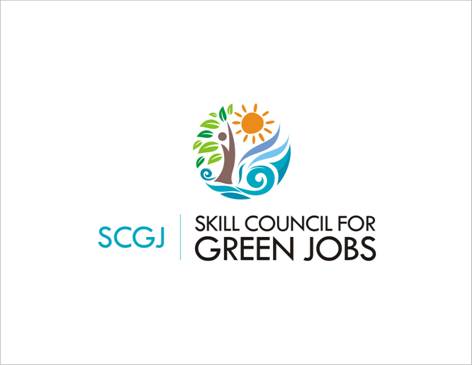 Affiliation Protocols for the Training Partners to conduct courses in the SCGJ DomainObjectives of Skill Council for Green Jobs (SCGJ)The SCGJ has the mandate to carry out the Skill Development courses in the following subsectors:Mandate of SCGJ: Collate labour market information with respect to number of people getting direct and indirect employment in various areas of the industry.Research and aggregate skill requirements of the Industry including sub-sector requirements, regional requirements and international trends and best practices that can be introduced in the domestic skill development space.Create skill database of the current and future skill requirements, both in terms of numbers as well as types of skills and investigating the underlying reasons for skill gaps.Identify changing technologies in the sector and collate technology specific skills which may be required in future. Besides technical skills, list out soft skill requirement in terms of content, the depth of coverage required and practical training requirement etc. and lead the drive to boost skill development to improve productivity, growth & employment. Regulate the skill development activities in the Industry including development of National Occupational Standards and qualifications. It will collaborate with the industry to map typical job profiles, develop the occupational and competency standards for each of the job profiles / roles in the industry, and the career path for all role holders.Build Capacity for training delivery: Directly influence the planning of education & training across India, working within the distinctive arrangements in each nation. Help in developing training curriculum and assessment criteria, identify institutes who would partner for training and train the trainers.Provide quality assurance via accreditation & certification of training delivery bodies and awarding certification to trainees. Accreditation will include approving the course content, infrastructure requirements, certification of faculty etc. Certification criteria will be developed in conjunction with the Government bodies/Agencies.Develop Centre of Excellence (COE) to serve as Technology Demonstrator for Training, skill development and as benchmark for other training institutes to be set-up thereafter. Several Training centres with latest simulation equipment will need to be established to provide practical training of different types suiting to the organizational/trainee’s needs. COEs would focus on Training, Awareness, Accreditation and other advisory servicesAffiliation – Reference to Context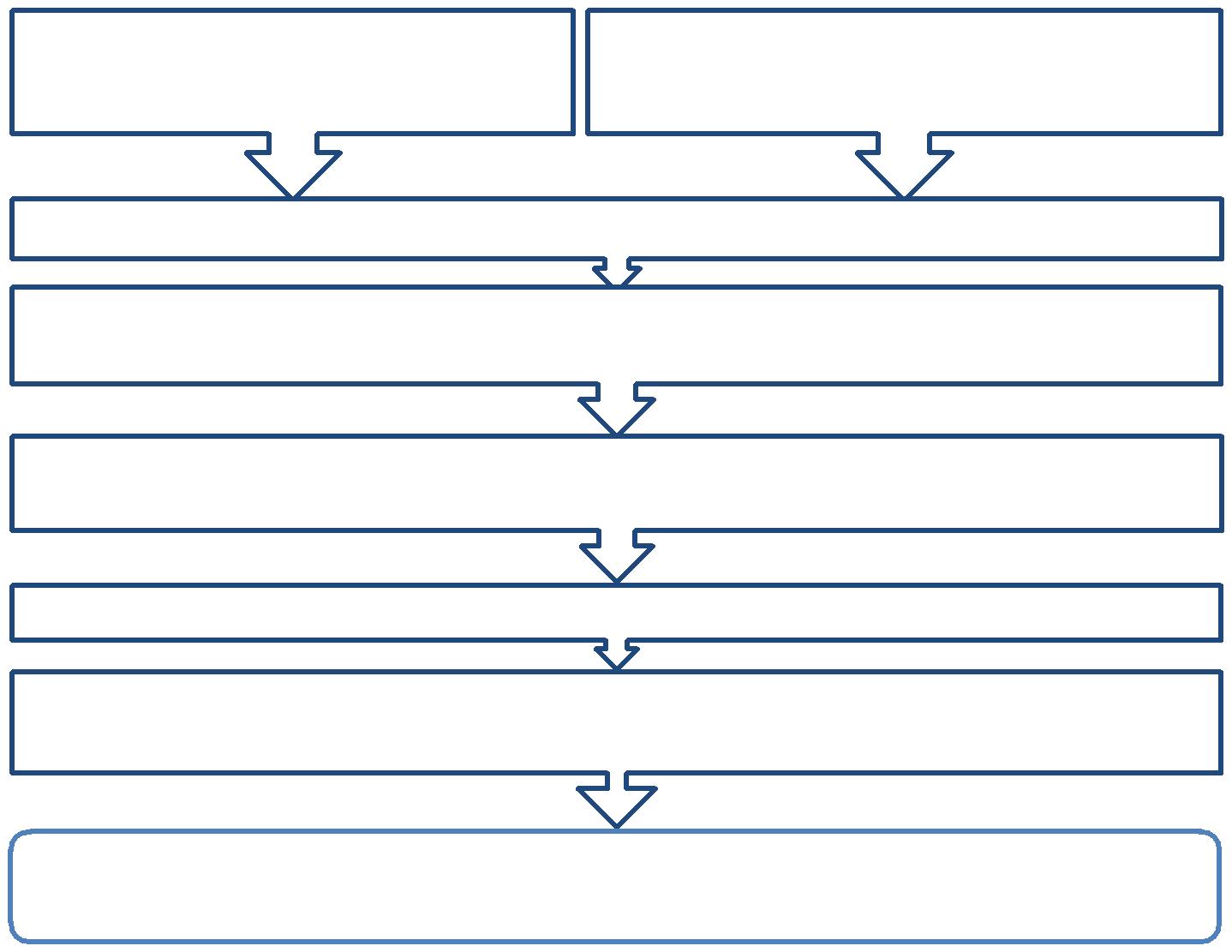 The term Affiliation is used to define a process of establishing competence of any institution desiring of delivering vocational training from NVEQF/NVQF/NSQF level 1 to 10 which is based on National Occupational Standards (NOS) created by a Skill Council (SSC) constituted by NSDC. For NOS please refer to Annexure I of this document.Any Education Body/ Vocational Training provider (VTP) can seek affiliation from a Skill Council in delivering the requisite elements of a NOS based vocational training. The affiliation process conducted by a Skill Council will carry out evaluation of competence and availability of the desired infrastructure/ capability of creating the desired infrastructure matching the needs/ requirements of delivering NOS based training.The alignment of a Skill Council and a VTP/ Education Body through the process of Affiliation will focus on learning and development of the learners so that they are easily employable in the sector. The process is also expected to encourage VTP/Education Body to pursue continual excellence so that they are always in tune with the requirements of the sector. Thus the purpose of Affiliation is to maintain high standards of quality in delivering NOS based vocational training.Institutions Eligible to Affiliate to SCGJTraining Organizations/Institutions set up by NSDC funding.Training Institutions set up/affiliated by GovernmentITIs/ITCs affiliated to NCVTInstitutions approved by Councils under Central Government like AICTECollege/Institutes affiliated to a University set by Central or State/UT Government or recognized by UGCSchools/Institutes approved by Central or State Boards of Secondary Education (or equivalent) or Boards of Technical Education.Any other institute set up by Central or State/UT governmentPrivate Training Institutions independently operating in Vocational Space.Training institutions set up by private companies to meet the skilled manpower requirement for in-house needs or for the sector.Company/Firm/Society/Trust - Any of the above fulfilling any of the following criteria:An organization providing training under Apprentices Act, 1961 for last three years from the date of submission of the application.An organization registered in India, conducting business in the domain of skill development & training, having Permanent Income Tax Account Number (PAN) and Service Tax Registration Number and audited accounts of statements at least for last one year.Some of the salient objectives of affiliation include:To assess VTP institutions/ Education bodies and their programs that meet defined quality standards set up the SSC in delivering NOS based training.To foster excellence in VTP institutions building effectiveness in delivering NOS or competency based training.To establish a framework for continuous improvement and provide an opportunity to benchmark with other institutions in India and abroad.To facilitate developing the professional competency of the learners in tune with the requirements of the sectorSSCs by way of Affiliation will give access to the affiliating partners to a variety of benefits, such as:Alignment of training to NVEQF/NVQF/NSQF leading to equivalence with educational degrees, diplomas and certifications.Ratification of NOS based curriculumAccess to Master Trainers of the SSC and certification of the trainers of the affiliating training provider.Facilitate On the Job Training (OJT) and / or Placements of the affiliating partner traineesAssessment of trainees on NOS based curriculumIndustry recognized certification of the successful trainees.Participation in Government led programs at institutional and state level, aligned to NVEQF/ NVQF/ NSQF.Access to the reports on the Sectoral Researches conducted by the SSC.Participation in the various Sector Specific Seminars.Access to International bodies available in similar spaceGuidelines for training institutes seeking affiliation with SCGJApplying Job role: Each training institute has to specify clearly the name of the skill centre(s) along with the job roles for which they are applying for each centre. For this, they have to refer to the list of job roles available with SCGJ enclosed as Annexure-1.ANNEXURE:1List of Job roles available at Skill Council for Green JobsSGJ/Q0101 : Solar PV Installer (Suryamitra)SGJ/Q0102: Solar PV Installer - ElectricalSGJ/Q0103: Solar PV Installer - CivilSGJ/Q0104: Solar Photovoltaic Rooftop EntrepreneurSGJ/Q0105: Solar Proposal Evaluation Specialist SGJ/Q0106: Rooftop Solar Grid EngineerSGJ/Q2101: Improved Cook- Stove Installer Qualification PackSGJ/Q6101: Recyclable Waste Collector and Segregator.SGJ/Q6102: Safai KaramchariSGJ/Q6601: Wastewater treatment plant technicianSGJ/Q6602: Wastewater treatment plant helperNote: Additions will be made without prior notice.Physical Inspection: Training institute applying for affiliation for skill centre(s), Physical inspection per job role will be done by SCGJ for all the skill centres. If during the physical inspection, the inspected skill centre is found to be complying with the SCGJ requirements, affiliation process shall be proceeded further, else in a case of non-compliance, affiliation shall not be granted to that specific centre. However, on request of Training partner for affiliation of the centre found non-compliant, a window of one month can be given to bring up to the standards as laid down by the SCGJ before the re inspection is done on repayment of site inspection fee.Faculty & Infrastructure: Each training institute must have the infrastructure and  at least one trainer/job role/batch/skill centre as per the qualification standards laid down by SCGJ enclosed as:Annexure-2Infrastructure facility: For Trainings in the SCGJ’s Sub- Sector:  For affiliation, each training institute has to comply with infrastructure facility standards laid down by SCGJ enclosed as Annexure-3.Annexure-3Annexure 3 aEquipment: Each training institute has to deploy the essential equipment at each skill centre for the applied job role. The list needs to be specified by the Training partner and SCGJ shall ratify the same. Kindly fill in the details in Annexure-4.Annexure 4: Mandatory Equipment Checklist specific to the Job RoleSGJ/Q0101 Solar PV Installer (Suryamitra),SGJ/Q0102 Solar PV Installer –Electrical,SGJ/Q0103 Solar PV Installer - Civil,SGJ/Q0104 Rooftop Solar Photovoltaic EntrepreneurSGJ/Q0106 Rooftop Solar Grid EngineerAvailability of the following equipment is mandatory at the training center for training delivery on QPs corresponding to the above QP Code(s):Availability of the following equipment at training center is preferable, but not mandatory:(c) Job Role Equipment ChecklistSGJ/Q2101 Improved Cook stove Installer(d) Job Role Equipment ChecklistSGJ/Q6101: Recyclable Waste Collector & SegregatorSGJ/Q6102: Safai Karamchari(e) Job Role Equipment ChecklistSGJ/Q6601 and SGJ/Q6602*This Annexure, along with sub-sections (a)to (e), is subject to revision and may be modified by Skill Council for Green Jobs at its discretion, in case of which the same would be suitably updated and communicated to the First Party.Terms & Conditions (to be submitted with application form): Each training institute has to agree with all terms and conditions laid down by SCGJ enclosed as Annexure-5.ANNEXURE-5Terms & Conditions for Affiliation by SCGJApplicant Training Institute that has applied for Affiliation shall be required to fulfil the following terms and conditions:The Training Institutes and their respective applicant skill centre(s) should provide the trainings as per the Qualification Packs and National Occupational Standards prepared by the Skill Council for Green Jobs.The Training Institutes and their respective applicant skill centre(s) should ensure that admission of students is as per the eligibility conditions prescribed in the NOS for the applied job role.The Training Institutes and their respective applicant skill centre(s) should ensure that trainers / facilitators are approved by the Skill Council for Green Jobs.The affiliation shall be granted for period of 3 Years and shall be subject to an on-site inspection, which may be conducted by the Skill Council for Green Jobs anytime during the validity of affiliation. The renewal of affiliation shall also depend on satisfactory performance / review of the skill centre.The training institute shall offer to Skill Council for Green Jobs or its representative cooperation during physical inspection in:Access to the facility.Assess to the attached/associated facility relevant for training.Access of all relevant information and documentation.Access to all records and relevant personnel.The Training Institutes and their respective applicant skill centre(s) shall provide well equipped facility for theory and practical assessment of the students.On grant of affiliation, the Training Institute shall:Claim affiliation in only those skill centres, which has been affiliated by Skill Council for Green Jobs (applicable for Training Institute having more than one skill centre)Not state its affiliation in a manner as to be considered misleading or unauthorized and bring Skill Council for Green Jobs to disreputeMake reference to affiliation in its documents, brochures or advertising only in compliance with the requirements of Skill Council for Green Jobs.The applicant training Institute need not pay any fee for Affiliation for Suryamitra Program (MNRE), Student Paid model and other State Skill Development Missions. However, for PMKVY the required fee is to be paid to NSDC & SCGJ by applying on the SMART Portal. The T.P needs to submit the photographs of the necessary infrastructure along with relavent declarations.  The training Institute shall inform Skill Council for Green Jobs within 30 days of significant changes affecting the operation of the Institute/Centre relevant to affiliation, such as:a.	Its legal, commercial, ownership or organizational statusb.	The organization, top management and key personnelc.	Main policiesd.   Addition of new job role in the affiliated skill centree. The Training institute shall continuously keep in touch with Skill Council for Green Jobs to keep itself updated.The applicant/affiliated training Institute shall respond promptly to the changes initiated by Skill Council for Green Jobs in its affiliation criteria, policies and procedures. However they will be given sufficient notice and time, as in the opinion of is found reasonable, to carry out adjustments in its system. The applicant/affiliated training Institute shall inform Skill Council for Green Jobs when such adjustments have been completed.Skill Council for Green Jobs may suspend or withdraw affiliation of the training Institute / stop processing application of an applicant institute, as per Skill Council for Green Jobs policy, on one or more of the following grounds:During a physical inspection, applicant training Institute does not comply with the affiliation requirements.Non-payment of affiliation process fee and post affiliation fees.Non-cooperation to the set protocols with Skill Council for Green Jobs.Refusal to allow examination of relevant skill centre, documents and records by Skill Council for Green Jobs & its appointed representativeResult of complaint analysis or any other information, which indicates that the training institute no longer complies with requirements of Skill Council for Green Jobs.The affiliated training institute and its respective skill centre upon suspension or withdrawal of its affiliation shall immediately cease its use of all sorts of material that contain any reference to the affiliation status.The affiliated training institute is required to inform Skill Council for Green Jobs, if any of the proposed assessor(s) happens to be associated with them in any other capacity.Skill Council for Green Jobs absolves itself of any legal or financial liability arising out of any act involving any accidental or consequential damages to personnel/equipment/ any other at any time.APPLICATION FORMFORAFFILIATION TOBYVOCATIONAL TRAINING PARTNERSGENERAL INSTRUCTIONSA print-out of this application form along with hard copies of the relevant documents has to be sent to SCGJ by the VTP.Each and every page should be stamped and signed (Authorised Signature) by the applicant VTP.A declaration/board resolution should be furnished by the VTP endorsing the authorised signatory.In addition to hardcopy, please submit the scan copy of the application form and the requisite supporting enclosures (please scan the application documents after stamping and signing).Any training batch may be subject to random audit for compliance.All SCGJ affiliated VTPs shall be eligible to participate for any Gov. / Non- Gov. Schemes (for example, PMKVY) subject to compliance.Fee Structure Note:All fees are non-refundable and non-transferable.All fees has to be made strictly from TP official bank account as intimated in the affiliation document.Please remit Affiliation Fees via NEFT / RTGS details as under and send confirmation mail of the payment to assessment.greenjobs@gmail.comFor Suryamitra Program (MNRE), Market Mode (Student Paid) Affiliations and State Skill Development Missions – No affiliation fee shall be charged from the T.P. However duly filled form along with relevant documents, and pictorial evidences of Class room and Lab facilities shall be required to be submitted along with the file. The Bank Account details of Skill Council for Green Jobs are as under:APPLICATION FOR AFFILIATING FOR THE FOLLOWING JOB ROLES (AS PER QUALIFICATION PACKS):1.2.3.4. 5. Section 1: Institution and Management Profile1. Name of the Institution:____________________________________________________________________________________________________________Whether NSDC funded – Yes / No If yes, provide details_____________________________________________________ ____________________________________________________ Name/s of the Director/s: ______________________________________________________ ______________________________________________________ Contact Details of the Institution: Postal Address:__________________________________________ ________________________________________ Phone No. with STD code: __________________________ Fax No.:_________________________________________ Email of the Director/s: _________________________________________________ _________________________________________________ Website Address: _________________________________ Year of Establishment:___________________________________ Prior Exposure of the Institution in Skill Development  …………………………………………………………………………………………..Prior Exposure of the Institution in Skills Training (Related to QP)If Yes Provide details below……………………………………..  NO please specify…………………………………………………….Medium of instructions in Institute:Please specify: __________________Details of Self Owned/Franchisee/Mobile Training Centres:(Give separate break-up in the annexure)	Self-Owned		Franchisee 		Mobile		Total[Attach the list of Training Centres as Enclosure (Annexures appended below)]9.   PAN No. and TAN No. of the Institute: __________(Attach photocopy of the PAN card and IT returns of last one year as Enclosure 2)Turnover of the Institute: ________________________ (Attach Audited balance sheet of last 1 year as Enclosure 3)If Yes, Please mention the following: Name of the Body with which recognized: ________________ Recognition No.: _____________________________________ Year of Recognition: ___________________________________ Validity of Recognition: ________________________________ (Attach Recognition certificate as Enclosure 4)Educational Qualifications and Experience of the Director/s and the Management Team members Details of the Operation Head and the Affiliation Coordinator of the TP Provide the Contact Details of the Directors/ Management Team/ Operations Head/ Affiliation CoordinatorSection 2: Training Operations – ProcessesDo you have the Teaching Staff relevant to the QP?YES…………………………. NO…………………………..Identified (Please attach Proof)SCGJ Specific - Details of the Teaching Staff.(Attach CVs of all the teaching staff as Enclosure 11)20.  Have the Trainers undergone any specialized training related to the QP?  Yes	    No(If Yes, attach the Details)Administrative & Support Staff Details of the Courseware of all the courses offered. 22. Details of the Teaching Process for the courses offered. 23. Details of Training Methodology. Documentation process of training methodology Existence of training aids24. Details of Methodology adopted for Continuous Evaluation. Documentation process of ContinuousEvaluationDocumented process on student monitoring on learning25. Details of Methodology adopted for Industrial Interface. Documentation process of engagement of experts from the industryDocumented process on integration of real life problems from the industry and exposing students sample solutions26. Details of Methodology adopted for Student Development.Documented process of imparting soft skills trainingDocumented process of providing guidance to students on placementsDocumented process on OJT/ Placement facilitation27. SCGJ Specific Details of the Infrastructure:Class Room of 30 Students (Attach Photographs)Details of the LAB SET UP (Attach Photographs)Details of the Mandatory Tool Kit (Attach Photographs)Please Note: The Class Room, Lab & the Tool Kit must comply to the annexures mentioned in the affiliation document.If there is NO LAB & Tool Kit present pertaining to the QP then please Specify……………28. Details on Student Admissions. Printed brochure/ prospectusDocumented policy and procedures for admissionsConcessions policy if any Process of keeping the safe custody of student documentsStudent agreement with the institution at the time of admission29. Provide the availability of aspects related to the Learning Environment:Are the classroom illumination levels sufficient?Are the classroom ventilated enoughDo the classroom and rest of the centre maintain the required cleanliness?Do the classroom and rest of the centre weather protectedLibrary details Total number of Books related to the trade: Technical: __________________ Non-Technical: ______________ Number of Magazine: _______________________ Number of Dailies (newspapers): ______________ Provide the details of availability of the following aspects related to Infrastructure: Section 3: Performance Measurement and Improvement32. Documentary evidences of suitable indicators to monitor and measure the performance. Key aspects that need to be certified by the applicant are:Documentary evidences of practicing continual improvement. Key aspects that need to be certified by the applicant are:34. Documentary evidences of mechanism on Complaint Handling.  Key aspects that need to be certified by the applicant are:Other Relevant Information35. Does the Institute receive any grant from Govt. of India / State Government/ Union Territory or any other source?(Provide details of grants received in last 3 years as Enclosure 17)(Annexure A on letter head)                           Date:To,The Chief Executive Officer (CEO)Skill Council for Green Jobs3rd Floor, Plot No. 4, Institutional AreaCBIP Building, Malcha Marg ChanakyapuriNew Delhi - 110021Sub.: Undertaking of Staff DetailsRespected Sir,This is to declare our Staff Details.Thanking you.Yours Sincerely(Sign and Stamp)Name, Designation and Contact Number(Annexure B on letter head)                        Date:To,The Chief Executive Officer (CEO)Skill Council for Green Jobs3rd Floor, Plot No. 4, Institutional AreaCBIP Building, Malcha Marg ChanakyapuriNew Delhi - 110021Sub.: Undertaking of Self Owned CentresRespected Sir,This is to declare our self-owned and self-operated centres, as detailed below:-Please find enclosed the Lease/Rent/Sale agreement of the above mentioned centres along with this declaration.We confirm that all the details provided in this declaration is correct, updated and as per our best knowledge.Thank you.Yours SincerelyName, Signature and Stamp(Annexure C on letter head)Date:To,The Chief Executive Officer (CEO)Skill Council for Green Jobs3rd Floor, Plot No. 4, Institutional AreaCBIP Building, Malcha Marg ChanakyapuriNew Delhi - 110021Sub.: Undertaking of Franchisee (Centres)Respected Sir,This is to declare our franchisee centres, as detailed below:-Please find enclosed the franchise agreement of the above mentioned centres along with this declaration.We confirm that all the details provided in this declaration is correct, updated and as per our best knowledge.Thank you.Yours SincerelyName, Signature and Stamp(Annexure D on letter head)            Date:To,The Chief Executive Officer (CEO)Skill Council for Green Jobs3rd Floor, Plot No. 4, Institutional AreaCBIP Building, Malcha Marg ChanakyapuriNew Delhi - 110021Sub.: Undertaking of Mobile (Centres)Respected Sir,This is to declare our mobile centres, as detailed below:-Please find enclosed the mobile agreement of the above mentioned centres along with this declaration.We confirm that all the details provided in this declaration is correct, updated and as per our best knowledge.Thank you.Yours Sincerely(Name Sign and Stamp)By signing this document, it is implied that a training institute as an applicant and after affiliation agrees to comply at all times with all Terms and Conditions for affiliation by Skill Council for Green JobsName & Signature of Director:Name of the training institute:Date & Place:SignatureNOTERequest you to arrange all the documents (self-attested) as per the above mentioned sequence and send the HARD COPY (Spiral Binded Preferable) to the address mentioned below:Skill Council for Green Jobs3rd Floor, Plot No. 4, Institutional AreaCBIP Building, Malcha Marg ChanakyapuriNew Delhi - 110021Contact Person:Mr. Arpit Sharma (Head - Assessment and Assurance)Skill Council for Green JobsContact Number: 9899505533S.noName of Sub-SectorsS.noName of Sub Sector1Solar PV8Clean Cook Stoves2Solar Thermal9Green ConstructionGreen BuildingsGreen Campus3Wind10Green TransportationElectric VehiclesBio fuels VehiclesBio-CNG Vehicles4Small Hydro 11Carbon SinksAfforestationSustainable Forestry Management5Biomass Power / Cogen / CHP12Water ManagementTreatment Conservation6Energy Storage13Waste Management7Biofuels, Biogas, Pellets/Briquettes  14E- Waste ManagementQP Name, CodeBrief Description of the Desired Trainer Profile Minimum Educational Qualification of the TrainerMinimum Experience (In Years) required for the TrainerMinimum Infra--structure Reqmt (Lab)Minimum Classroom size (in Square Feet for batch of 30 students)Minimum Batch SizeSolar PV Installer (Suryamitra)SGJ/Q01011. Minimum 3 years of relevant industry experience for ITI /Diploma (Electrical, Electronics, Civil, Mechanical, Fitter, Instrumentation)
Or
2. Minimum 2 years of relevant industry experience for B.Tech (Civil/Mechanical /Electrical/ Instrumentation / Electronics / Electrical and Electronics Eng.) 
Or 
3.     M.Sc. PhysicsITI (Electrician, Wireman, Fitter, Electronics) / Diploma (Electrical, Electronics, Civil, Mechanical) / B.Tech (Civil/Mechanical /Electrical/ Instrumentation / Electronics / Electrical and Electronics) / M.Sc. PhysicsITI (3 years) / Diploma (3 years) / B.Tech (2 years) / M.Sc. / M.Tech300 sqft.300 sqft.20Solar PV Installer – ElectricalSGJ/Q01021. Minimum 3 years of relevant industry experience for ITI /Diploma (Electrical, Electronics)
Or
2. Minimum 2 years of relevant industry experience for B.Tech (Civil/Electrical/ Electronics / Electrical and Electronics Eng.) 
Or 
3.     M.Sc. PhysicsITI /Diploma (Electrical, Electronics) or B.Tech (Civil / Electrical / Electronics / Electrical and Electronics Eng.) or MSc Physics 3 years (for ITI/Diploma) ; or 2 years ( for B.Tech ); or No experience required for MSc Physics300 sqft.300 sqft.20Solar PV Installer – CivilSGJ/Q01031. Minimum 3 years of relevant industry experience for ITI /Diploma (Civil, Mechanical, Fitter, Instrumentation, welder, mason, Electrical, Electronics)
Or
2. Minimum 2 years of relevant industry experience for B.Tech (Civil/Mechanical /Electrical/ Instrumentation / Electronics / Electrical and Electronics Eng.) 
Or 
3.     M.Sc. PhysicsITI (Fitter, Welder, Mason, Electrician, Electronics) / Diploma (Civil, Mechanical, Electrical, Electronics) / B.Tech (Civil/Mechanical /Electrical/ Instrumentation / Electronics / Electrical and Electronics) / M.Sc. Physics3 years (for ITI/Diploma) ; or 2 years ( for B.Tech); or No experience required for MSc Physics300 sqft.300 sqft.20Rooftop Solar Photovoltaic EntrepreneurSGJ/Q0104Minimum 5 years of relevant industry experience for B.E./B.Tech / MSc Physics graduates OrMinimum 3 years of relevant industry experience for (B.Tech. + M.Tech.) or (B.Tech + MBA) graduatesB.E, B.Tech3 years300 sqft.300 sqft.20Solar Proposal Evaluation SpecialistSGJ/Q0105Minimum 2 projects or 20 MW of consulting or project finance experience on ground mount solar PV power plantsOrMinimum 10 projects or 1000 kWp of consulting or project finance experience on Rooftop solar PV power plantsB.E. / B.Tech. / BBA / B.Com. / B.Sc. / C.A.N.AN.A300 sqft.20Rooftop Solar Grid EngineerSGJ/Q0106Minimum 3 years of relevant industry experience for M.Tech. graduates Or Minimum 5 years of relevant industry experience for B.E./B.Tech graduates OrMinimum 6 years of relevant industry experience for Diploma graduatesDiploma (Electrical, EEE) Or B.Tech/B.E. (Civil, Electrical, Mechanical, Energy) or M.Tech. (Electrical, EEE, Renewable Energy)3 Years300 sqft.300 sqft.20Improved Cook stove InstallerSGJ/Q2101To deliver accredited training service, mapping to the curriculum detailed above, in accordance with the Qualification Pack “SGJ/Q2101, Version 1.0”.High School/Intermediate with 2 experience in civil/mason workMinimum 2 years of relevant industry experience300 sqft.300 sqft.20Recyclable Waste Collector & SegregatorSGJ/Q610110th Pass Preferable. NilMinimum 2 years of relevant industry experience NIL300 sqft.20Safai Karamchari SGJ/Q610210th Pass10th PassMinimum 2 years of experience in supervising cleaning activity.NIL300 sqft.20Wastewater Treatment Plant TechnicianSGJ/Q6601Minimum 3 years of relevant industry experience for ITI /Diploma
Or
Minimum 2 years of relevant industry experience for B.TechITI/Diploma or B.Tech.3 years (ITI / Diploma) OR 2 years (B. Tech.)Nil300 sqft.20Wastewater Treatment Plant HelperSGJ/Q6602Minimum 3 years of relevant industry experience for ITI /Diploma
Or
Minimum 2 years of relevant industry experience for B.TechITI/Diploma or B.Tech.3 years (ITI / Diploma) OR 2 years (B. Tech.)Nil300 sqft.20Standards for infrastructure facility which needs to be compliedStandards for infrastructure facility which needs to be compliedStandards for infrastructure facility which needs to be compliedStandards for infrastructure facility which needs to be compliedS. No.CategoryMinimum RequirementsRemarksA.Infrastructure Requirements Per Skill CentreInfrastructure Requirements Per Skill CentreInfrastructure Requirements Per Skill CentreA1.Class RoomClass RoomClass Roomi)No. of Class RoomsMin 1 class room(Mandatory) Per Job Roleii)Class Room SizeA Minimum Seating capacity of 30 Trainees.Per class roomA2.Skill Lab (Lab setup) Skill Lab (Lab setup) Skill Lab (Lab setup) i)No. of Skill LabsCheck Annexure – 3aCheck Annexure – 3aii)Lab Equipment SizeCheck Annexure – 3aCheck Annexure – 3aiii)Tool kit & Equipment Check Annexure – 3aCheck Annexure – 3aA3.LibraryLibraryLibraryi)No. of technical Books30 technical booksPer Job Roleii)No. of Non-technical BooksPreferableiii)No. of journalsPreferableiv)No. of DailiesPreferableA4.Water & Sanitation FacilityWater & Sanitation FacilityWater & Sanitation Facilityi)Water SupplyLegal water supply(Mandatory)ii)Drinking Water Facility1 Water Cooler with water purifier (Preferable)iii)Separate Toilets for Boys & GirlsSeparate Arrangement (Preferable)A5.Fire SafetyFire SafetyFire Safetyi)Fire Extinguisher1 +1A6.Common room/PantryPreferably 1A7.VentilationVentilationVentilationi)Lighting and VentilationWell-ventilatedii)Air conditioningPreferableA8.Electricity Supply StructureLegal electricity supplyA9.Power Back upStandby ArrangementA10.Bus/Transport FacilityBus/Transport FacilityBus/Transport Facilityi)Connectivity to Public TransportPreferableii)Own Transport FacilityPreferableB.Documents Per Skill CentreDocuments Per Skill CentreDocuments Per Skill CentreB1.Legally constructedBuilding PlanB2.PermissionTo be used as educational institutionB3.If RentedRent/Lease DeedB4.If OwnedRegistration Papers for land and building showing legal possession of society/trustB5.If on contractual basisMOU with concerned organizationC.General Training Aids Per Skill CentreGeneral Training Aids Per Skill CentreGeneral Training Aids Per Skill CentreC1.Black-board/ White-board/ Smart BoardPreferablePer class room & Skill labC2.Chalk/MarkerPreferablePer class room & Skill labC3.DusterPreferablePer class room & Skill labC4.Computer/Laptop facilityPreferablePer Skill CentreC5.Projector facilityPreferablePer Skill CentreC7.Charts/PostersPreferablePer class room & Skill labC9.Printer/ Photocopy/ Scanner FacilityPreferablePer Skill CentreC10.Glossary for RenewablesPreferableD1.Training Experience (IF Yes in Renewable Energy Sector)Training Experience (IF Yes in Renewable Energy Sector)Training Experience (IF Yes in Renewable Energy Sector)A1.Min  No of Training Programs Organised5A2.Min No. of Participants Trained100D1.Training Experience ( IF NO in Renewable Energy Sector)Training Experience ( IF NO in Renewable Energy Sector)Training Experience ( IF NO in Renewable Energy Sector)A1.No of Training Programs Organised10A2.No. of Participants Trained200i)No. of Skill LabsMin 1 Lab(Mandatory) Per Centreii)Lab Equipment SizeMin 1 KWp Solar Power plant + Tool Kit (Mandatory) Per Centreiii)Tool kit & Equipment List of Tool Kit as per the List Below(Mandatory)Sl. No.Equipment NameMinimum number of Equipment required (per batch of 30 trainees)Unit TypeDimension/Specification/Description of the Equipment/ ANY OTHER REMARK1Solar Photovoltaic Power Plant 1kilowatt1 kW2Solar Photovoltaic Inverter1kilowatt1 kW3Battery2Ampere-hours75 Ah4Clampmeter1piecesNA5Multimeter1piecesNA6Earth Tester/ Megger1piecesNA7Spirit Level / Water Level1piecesNA8Pyranometer1piecesNA9Drill Machine1piecesNA10Spanner - Double ended Flat Spanner1piecesNA11Spanner - Double ended Ring Spanner1piecesNA12Pliers - Combination Pliers1piecesNA13Pliers - Side Cutting Pliers1piecesNA14Screwdriver1piecesNA15Torque Wrench1piecesNA16Wire Stripper / Hand crimping tools1piecesNA17Measuring Tape1piecesNA18Line Dori1piecesNA19Vernier Calliper1piecesNA20Plumb bob1piecesNA21Water Testing instrument (TDS Meter)1piecesNA22Safety Helmet5piecesNA23Safety Hand-gloves5piecesNA24Safety Goggles5piecesNA25Safety Harness5piecesNA26Reflective Jacket5piecesNASl. No.Equipment NameMinimum number of Equipment required (per batch of 30 trainees)Unit TypeDimension/Specification/Description of the Equipment/ ANY OTHER REMARK1Pliers - Nose Pliers1piecesNA2Electrician's Knife1piecesNA3Hack saw frame with blade / Hand saw1piecesNA4Standard Wire Gauge1piecesNA5Chisel1piecesNA6Flat / Round / Triange file1piecesNA7Ball Pin Hammer1piecesNA8Fuse puller1piecesNA9Soldering Iron 1piecesNA10Phase Sequence Meter1piecesNA11Nose Mask5piecesNA12Ear Plugs5piecesNASl. No.Equipment NameRemarks1Weighing Balance, Measuring Cylinder/flusk, CO Measuring Device, shovel, trowel, grate, mold, vessel, safety tool kit, measuring tape, spirit level, sieve, finishing trowel, hammer, tasla/shallow pan, brush, bucket & mug, long pincer & utility tongs, thermometer with rubber stopper/temperature sensor.Consumables must be available for each trainee Sl. No.Equipment NameRemarks1Weighing Machine Balancing, garbage, packing storage, bag, plastic seals, Different screw drivers, pilers, allenkeys, cone patti and cane patti tool, plastic bottle neck cutting machine, coloured bins and packets, Gloves (non-prickable), industrial mask, safety tools, sanitizer, first aid box, ear plugs, Consumables must be available for each trainee Sl. No.Equipment NameRemarks1Different size brooms, bucket, clothes, long, wooden stick, different types of waste/garbage prototype, colour bins & packets, ropes,  gloves, small wooden stick, safety shoe, mask, hand sanitizer/soap, garbage bags, reflective jacketConsumables must be available for each trainee Sl. No.Equipment NameRemarks1No Lab Requirement. Practical training to be carried out at Wastewater Treatment Plant siteLetter or MoU from a Wastewater Treatment Plant Facility is requiredFee Structure for Affiliation ProcessFee Structure for Affiliation ProcessFee Structure for Affiliation ProcessFee Structure for Affiliation ProcessBefore the Physical InspectionBefore the Physical InspectionBefore the Physical InspectionBefore the Physical InspectionSno.CategoryFee (INR)Frequency1Application Processing FeeINR 5,000One Time 2Physical Inspection FeeINR 10,000Per CenterAfter the Physical Inspection & at the time of AffiliationAfter the Physical Inspection & at the time of AffiliationAfter the Physical Inspection & at the time of AffiliationAfter the Physical Inspection & at the time of Affiliation1Affiliation Fee to SCGJINR 5,000Per Center2QP Adoption Fee for TrainingN.A3QP/NOS Curriculum Compliance (To be Vetted by SCGJ)N.A4Training & Certification of TrainerN.A5Assessment and Certification of Trainee INR 8,00INR 8,00Bank Details of Skill Council for Green JobsBank Details of Skill Council for Green JobsAccount titleSKILL COUNCIL FOR GREEN JOBS / (SCGJ)Account no50200015188407Account typeCurrent AccountIFSC codeHDFC0004711Branch addressHDFC bank Ltd, 4/48 Malcha Marg, Shopping Complex, Chanakyapuri, New Delhi- 110021EnglishHindiAny Other11. Is the Institute Recognized with any bodies?YesNoName of theEducationalMobile NoEmail IDTotal Experience Director/QualificationsManagementTeamMembersName ofEducationalMobile NoEmail IDTotal Experience theQualificationsOperationsHead andAffiliationCoordinatorNameContact AddressContact NumbersEmail-ids– Both Land Lineand MobileS. NNameDesignationDegree/TrainingIndustryInstructionRegular/DiplomaCertificateExperienceExperienceVisitingS.StaffPermanentTemporary/Part-TimeTotalNo.1.Office Manager2.Office Staff3.Lab Attendants4.Accountant5.Support Staff6.OthersAspectYes/NoRemarksProcess of adoption and/or development of content/courseware on the basis of QP and NOS based curriculum approved by SCGJExistence of Facilitators GuideExistence of Trainer GuideExistence of Participant ManualsExistence of Assessment GuidesExistence of Participant Feedback FormsExistence of Training Delivery PlansReview process to gauge the effectiveness of the courseware developedProcess of SME engagement in courseware design and developmentReview process for approval of courseware by SCGJDeclaration of conducting SCGJ specific training for Participant with the list of identified stores mapped to each training centreAspectYes/NoRemarksTime tableDelivery planMonitoring and evaluation process ofstudents – continuous assessments, tests,examination etc.Management of student evaluationRecordsLab/ workshop exposure and its linkage totheoretical deliveryIndustry visitsAspectYes/NoRemarksAspectYes/NoRemarksAspectYes/NoRemarksAspectYes/NoRemarksAspectYes/NoRemarksAspectYes/NoRemarksAspectDetailsRemarksBuilding Own/Rented/On LeaseArea of Institute PremisesSize of classrooms (Min for 30 Students)MandatorySize of Labs (As per annexure 2 )MandatorySize of workshopsNumber of classroomsNumber of LabsNumber of workshopsSafe drinking water (yes/no)Power backup (yes/no)Separate toilet for Boys and Girls (yes/no)Provision of transport facility, if applicable (yes/no)Any other, please specifyAspectDetailsRemarksDocumented process of trade learning progressDocumented processes of workshop upkeep and modernizationDocumented process on tracking health and safety incidencesDocumented process on gathering feedback of placed students with the employersDocumented process of tracking trends in employability and placement recordAspectYes/NoRemarksDocumented process of taking studentfeedback on curriculumDocumented processes of taking studentAttendanceDocumented process on tracking studentDropoutsDocumented process on tracking studentperformance on testsDocumented process of tracking teacherAttendanceDocumented process of trackingplacement patternsAspectYes/NoRemarksDocumented process on InformationSharing on complaints with allStakeholdersDocumented processes ofacknowledgement of receipt of complaintDocumented process on investigation ofthe student complaintDocumented process of tracking trainingneeds of the faculty by the managementDocumented process of tracking studentcomplaints and redress of the sameDocumented process of closure of thestudent complaintDocumented process of keeping record ofstudent complaintName of the EmployeesDesignationEmployee Category (Permanent/Temporary/Contract)SNo.Name of the CentreLocation with coordinates (latitude/ longitude)AddressCentre HeadCentre Head Contact detailsCentre Coordinator Contact detailsSNo.Name of the CentreLocation with coordinates (latitude/ longitude)AddressCentre HeadCentre Head Contact detailsCentre Coordinator Contact detailsSNo.Name of the CentreLocation with coordinates (latitude/ longitude)AddressCentre Head & Contact DetailsCentre Coordinator Contact detailsSNo.List of EnclosuresEnclosed1.List of BranchesYes / No2.PAN and IT Return (Last 1 Year) Yes / No3.Audited Balance SheetYes / No4.Registration Certificate / Company Incorporation CertificateYes / No5.Declaration of Availability of mandatory Equipment & Lab requirements as per Annexure 2 (ex. 1 KW Installed solar PV System – For Solar Trainings. For Waste Water Trainings – MOU with a ETP (On Letterhead),  )Yes/ No6.Pictures of the Infrastructure, Lab, Class rooms.  Yes / No9.Staff ParticularsYes / No10.CVs of the Trainers (Relevant to QP)Yes / No12.Drinking Water Facility – Declaration Yes / No13.Health and Sanitary ConditionsYes / No14.Fire SafetyYes / No15.Bus Service DetailsYes / No16.Details of Grants received in last 3 yearsYes / No17.Details of physical infrastructure i.e. no. and capacity of classroom with audio visual facilities, workshop laboratories, library hostels, etc.  A brief write-up with photographs to be attached. Yes / NoProof of Class Room (30 Students)Yes / NoProof of the mandatory Equipment’s as per the annexure 2 Yes / NoIndustry Linkages for Placement Yes / No